Computer Communication & NetworksLecture 10, 11                                  Dynamic RoutingAdvantages of Dynamic over static:• There is no need to know the destination networks.• Need to advertise the directly connected networks.• Updates the topology changes dynamically.• Administrative work is reduced• Used for large organizations.• Neighbor routers exchange routing information and build the routing table  automatically.Types of Dynamic Routing Protocols• Distance Vector Protocol• Link State Protocol• Hybrid Protocol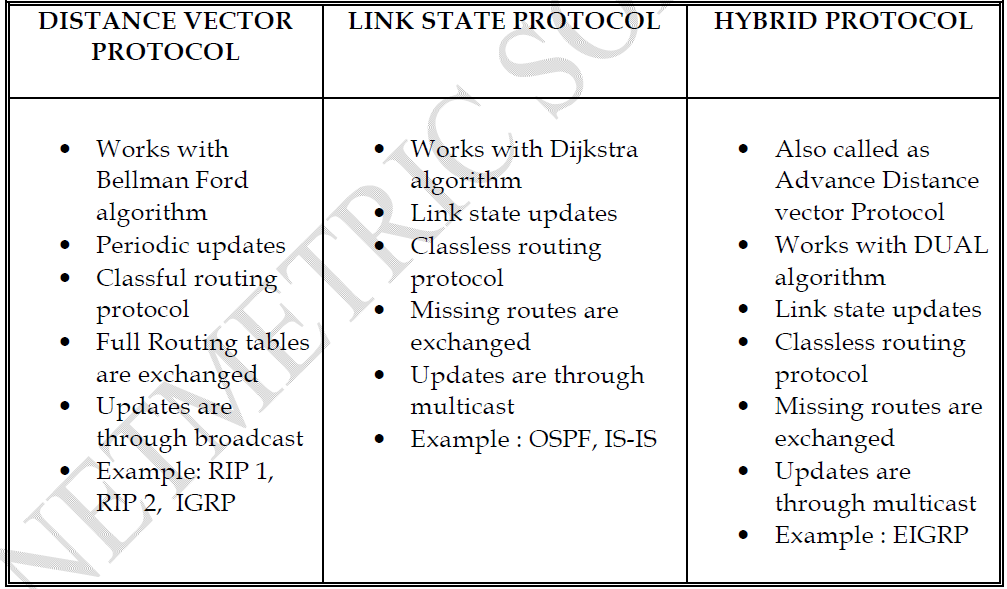 Routing Information Protocol v1 Open Standard Protocol• Classful routing protocol• Updates are broadcasted via 255.255.255.255• Administrative distance is 120• Metric : Hop count    Max Hop counts: 15 Max routers: 16(which  is unreachable)• Load Balancing  up to  4 equal paths• Used for small organizations•  Exchange entire routing table for every 30 secondsRip TimersUpdate timer : 30 sec– Time between consecutive updatesInvalid timer : 180 sec– Time a router waits to hear updates– The route is marked unreachable if there is no update during this interval.Flush timer : 240 sec– Time before the invalid route is purged from the routing tableRIP Version 2• Classless routing protocol• Supports VLSM• Auto summary can be done on every router• Supports authentication• Trigger updates• Uses multicast address 224.0.0.9.Advantages of RIP– Easy to configure– No design constraints– No complexity– Less overheadDisadvantage of RIP– Bandwidth utilization is very high as broadcast for every 30 second– Works only on hop count– Not scalable as hop count is only 15– Slow convergenceConfiguring RIP 1Router(config)# router ripRouter(config-router)# network <Network ID>Configuring RIP 2Router(config)# router ripRouter(config-router)# network <Network ID>Router(config-router)# version 2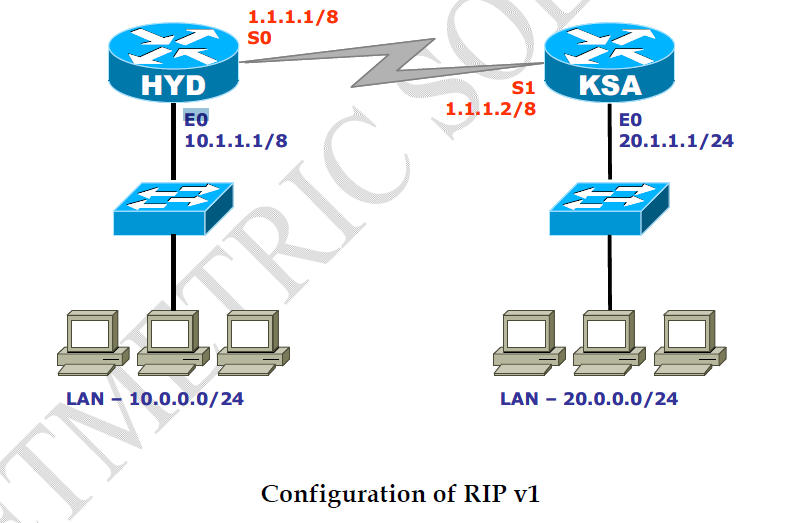 On Hyderabad RouterHYDERABAD # config tHYDERABAD(config) # router ripHYDERABAD(config-router) # network 10.0.0.0HYDERABAD(config-router) # network 1.0.0.0HYDERABAD(config-router) # exitHYDERABAD(config) # exitOn KSA RouterKSA # config tKSA(config) # router ripKSA(config-router) # network 20.0.0.0KSA(config-router) # network 1.0.0.0KSA(config-router) # exitKSA(config) # exitCONFIGURATION OF RIP V2On Hyderabad RouterHYDERABAD # config tHYDERABAD(config) # router ripHYDERABAD(config-router) # network 10.0.0.0HYDERABAD(config-router) # network 1.0.0.0HYDERABAD(config-router) # Version 2HYDERABAD(config-router) # exitHYDERABAD(config) # exitOn KSA RouterKSA # config tKSA(config) # router ripKSA(config-router) # network 20.0.0.0KSA(config-router) # network 1.0.0.0KSA(config-router) # Version 2KSA(config-router) # exitKSA(config) # exitAdministrative Distance:It is the trustworthiness of the information received by the router.The number is between 0 and 255.Least value is more preferred.Default administrative distances are as follows:Directly connected=0Static Route=1IGRP=100OSPF=110RIP=120EIGRP=90/170IS-IS=115	ACCESS CONTROL LIST• ACL is a set of rules which will allow or deny the specific traffic moving through the router• It is a Layer 3 security which controls the flow of traffic from one router to another.• It is also called as Packet Filtering Firewall.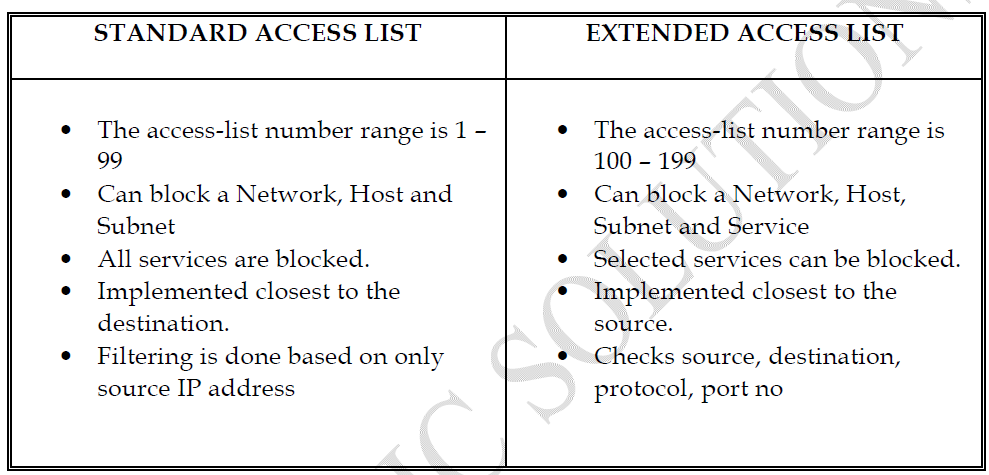 Rules of Access List•All deny statements have to be given First• There should be at least one Permit statement• An implicit deny blocks all traffic by default when there is no match (an invisible statement).• Can have one access-list per interface per direction. (i.e.) Two access-lists per interface, one in inbound direction and one in outbound direction.• Works in Sequential order• Editing of access-lists is not possible (i.e) selectively adding or removing access list statements is not possible.Wild Card MaskTells the router which addressing bits must match in the address of the ACL statement.• It’s the inverse of the subnet mask, hence is also called as Inverse mask.• A bit value of 0 indicates MUST MATCH (Check Bits)• A bit value of 1 indicates IGNORE (Ignore Bits)Wild Card Mask for a Host will be always 0.0.0.0• A wild card mask can be calculated using the formula :   Global Subnet Mask– Customized Subnet Mask-------------------------------Wild Card MaskE.g.   255.255.255.255– 255.255.255.240---------------------0. 0. 0. 15Creation of Standard Access ListRouter(config)# access-list <acl no> <permit/deny> <source address><source WCM>Implementation of Standard Access ListRouter(config)# interface <interface type> <interface no>Router(config-if)# ip access-group <number> <out/in>To Verify :Router# show access-listRouter# show access-list <no>Creation of Extended Access ListRouter(config)# access-list <acl no> <permit/deny> <protocol><source address> <source wildcard mask><destination address> < destination wildcard mask> <operator><service>Implementation of Extended Access ListRouter(config)#interface <interface type> <interface no>Router(config-if)#ip access-group <number> <out/in>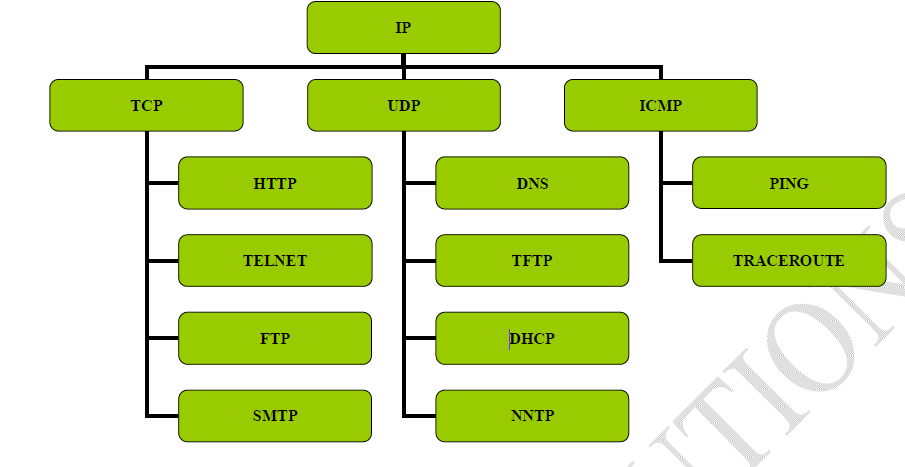 Operators : eq (equal to)neq (not equal to)lt (less than)gt (greater than)Named Access List• Access-lists are identified using Names rather than Numbers.• Names are Case-Sensitive• No limitation of Numbers here.• One Main Advantage is Editing of ACL is Possible (i.e) Removing a specific statementfrom the ACL is possible.(IOS version 11.2 or later allows Named ACL)Creation of Standard Named Access ListRouter(config)# ip access-list standard <name>Router(config-std-nacl)# <permit/deny> <source address> <source wildcard mask>Implementation of Standard Named Access ListRouter(config)#interface <interface type><interface no>Router(config-if)#ip access-group <name> <out/in>Creation of Extended Named Access ListRouter(config)# ip access-list extended <name>Router(config-ext-nacl)# <permit/deny> <protocol> <source address><source wildcard mask> <destination address>< destination wildcard mask> <operator> <service>Implementation of Extended Named Access ListRouter(config)#interface <interface type><interface no>Router(config-if)#ip access-group <name> <out/in>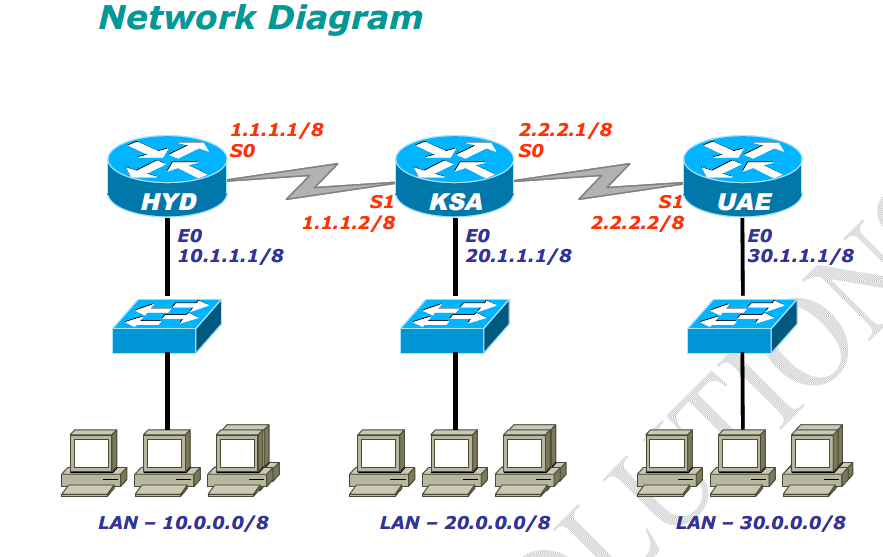 STANDARD ACCESS-LISTLab-1 Requirement1. Entire 20.0.0.0 network should be denied2. Host 30.1.1.2 and 30.1.1.3 from UAE lan should be deniedCreation of ACL :HYD (config) # access-list 5 deny 20.0.0.0 0.255.255.255HYD (config) # access-list 5 deny 30.1.1.2 0.0.0.0HYD (config) # access-list 5 deny host 30.1.1.3HYD (config) # access-list 5 permit anyImplementationHYD (config) # interface fa0/0HYD (config-if ) # ip access-group 5 outLab 2 : Restricting telnet access to the router to specified networks or hostsCreation of ACL :HYD (config) # access-list 10 pemit host 10.1.1.2HYD (config) # access-list 10 pemit host 10.1.1.3ImplementationCHE (config) # line vty 0 4CHE (config-line) # access-class 1 inCHE (config-line) # exitCHE (config) # exitExtended ACLLab Requirment1. 10.1.1.2 should not ping 20.1.1.22. 30.0.0.0 NETWORK should not access 10.1.1.2 web serviceOn HYD:HYD # config terminalHYD (config) # access-list 100 deny icmp 10.1.1.2. 0.0.0.0 20.1.1.2 0.0.0.0 echoHYD (config) # access-list 100 deny tcp host 10.1.1.2 30.0.0.0 0.255.255.255 eq 80HYD (config) # access-list 100 permit ip any anyImplementationHYD (config) #interface fa0/0HYD (config-if) # ip access- group 100 inHYD (config-if) #exitHYD (config) # exitHYD # sh ip access-listLAB Restricting Telnet Access